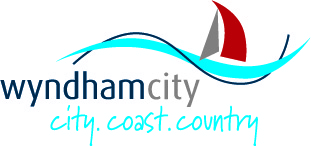 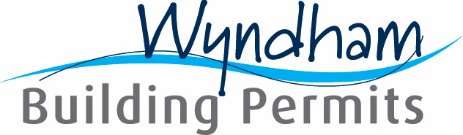 BUILDING ACT 1993BUILDING REGULATIONS 2018REGULATION 59APPLICATION FOR AN EXTENSION OF TIME TO BUILDING PERMITTo:  The Building Surveyor Applicant:  ___________________________________________________________ (*Owner/Agent of owner)of 	________________________________________________________________________ (Full address)Phone: 	__________________________________________ Fax: _____________________________PROJECT ADDRESS: __________________________________________________________________________________________BUILDING PERMIT NO: ______________________________ DATE OF ISSUE: ________________________I hereby apply for permission to extend the above building permit for a period of______________monthsNote:  An application to extend the building permit MUST be lodged before the building permit lapses, otherwise an application for a new building permit is required.Reasons for requesting extension:Status of project/Building Work still to be completed:Signed:  _________________________________		Dated:   ____________________________(*Owner/Agent of Owner) * Delete as applicablePrivacy Notification:The personal information requested on this form is being collected by Council in accordance with the Building Act 1993. Your information will be stored in Council’s Customer Database and used to identify you when communicating with Council and for the delivery of services and information.  For further information on how your personal information is handled, visit Council’s Privacy Policy at https://www.wyndham.vic.gov.au/privacy-policyFOR OFFICE USE ONLY:  (314000.4211(W) or 3140000.4212(O)Fee:  $150.00  	Date Paid _________________    Receipt No. _________________  Examination by   _________________    		           	on:  _________________  Approval No:  _________________  			           Issued on _________________  Credit Card Payment FormTO: Wyndham City Council – Building ServicesFROM: ___________________________________ PAYMENT FOR:_________________________________________________________________□BANKCARD		□ MASTERCARD  	□ VISA CARD NO 
□□□□  □□□□  □□□□ □□□□EXPIRY DATE:  ________/________CARD HOLDER’S NAME:________________________________________________ AMOUNT: _____________________________________________ SIGNATURE:______________________________________ 
I declare that the information supplied is true and correctDATE: ________________________________ YOUR PHONE NO:_________________________________Wyndham City, 45 Princes Highway, Werribee
Phone: (03) 9742 0777
Fax: (03) 9742 6355